Заслучненська сільська рада Красилівського району Хмельницької області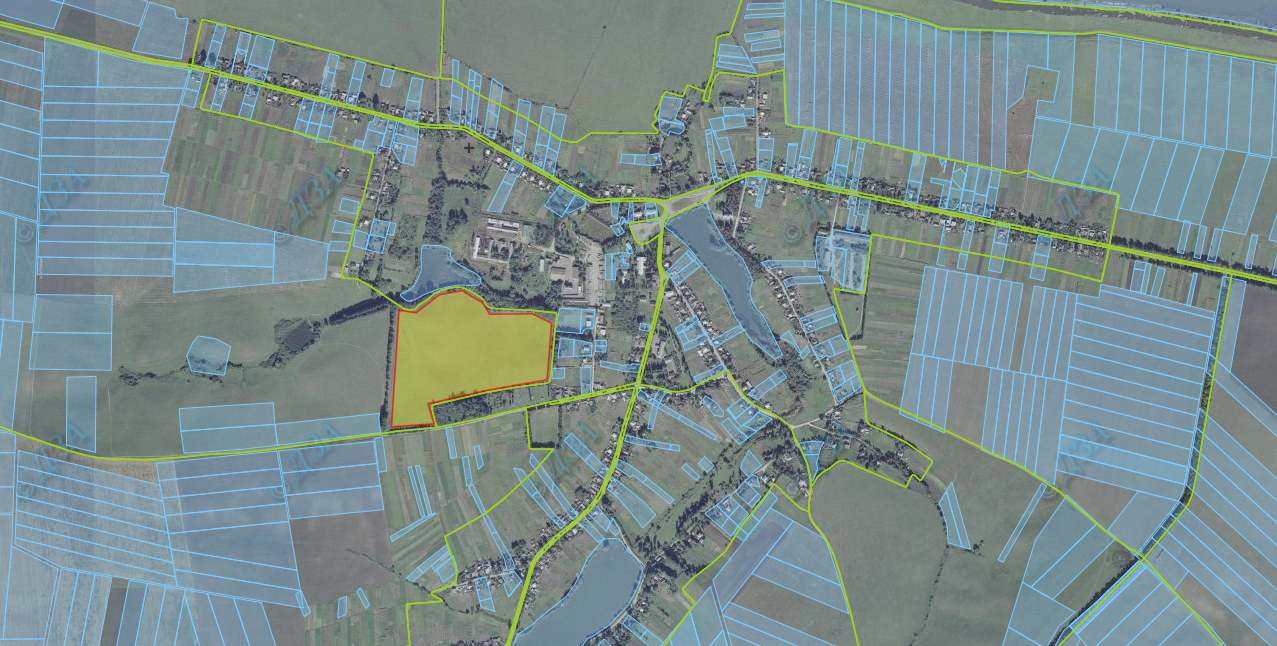 Площа - 13,5000 га.		Кадастрові номери - 6822783400:05:004Цільове призначення - для ведення особистого  селянського господарства, для ведення садівництва		 Умовні позначення:зарезервована земельна ділянкаВідстань до районного центру –Відстань до населеного пункту – Заслучненська сільська рада Красилівського району Хмельницької області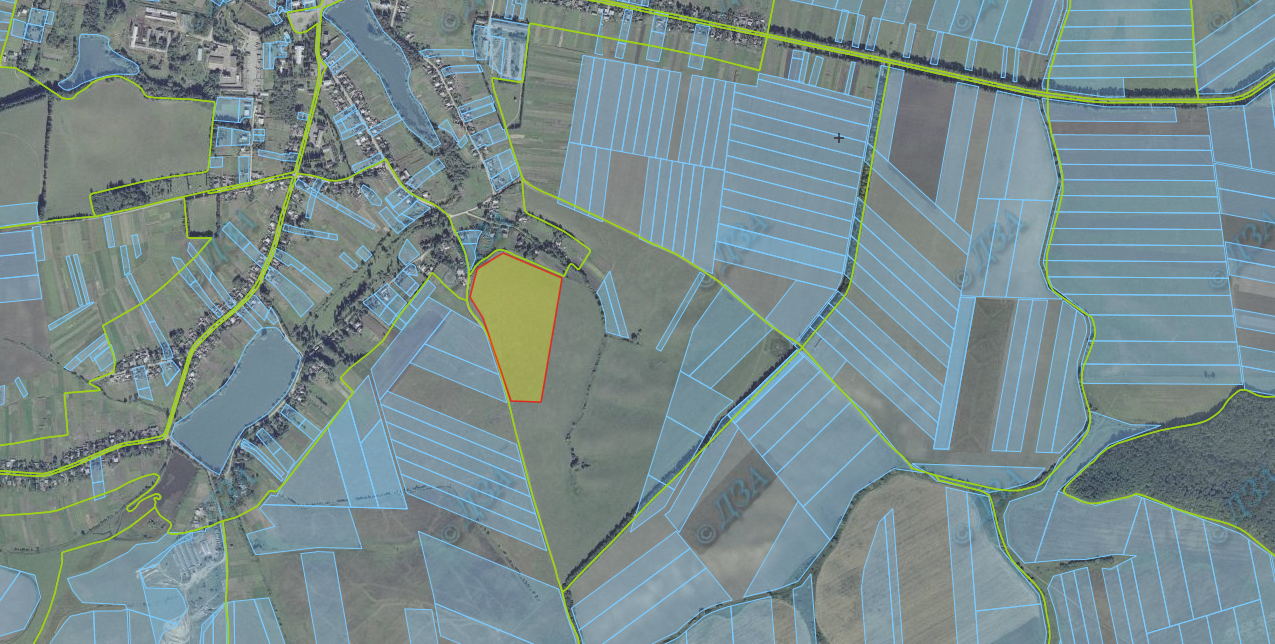 Площа - 8,0000 га.		Кадастрові номери - 6822783400:06:002Цільове призначення - для ведення особистого селянського господарства,  для ведення садівництва	 Умовні позначення:   -   зарезервована земельна ділянкаВідстань до районного центру –Відстань до населеного пункту -Михайловецька сільська рада Красилівського району Хмельницької області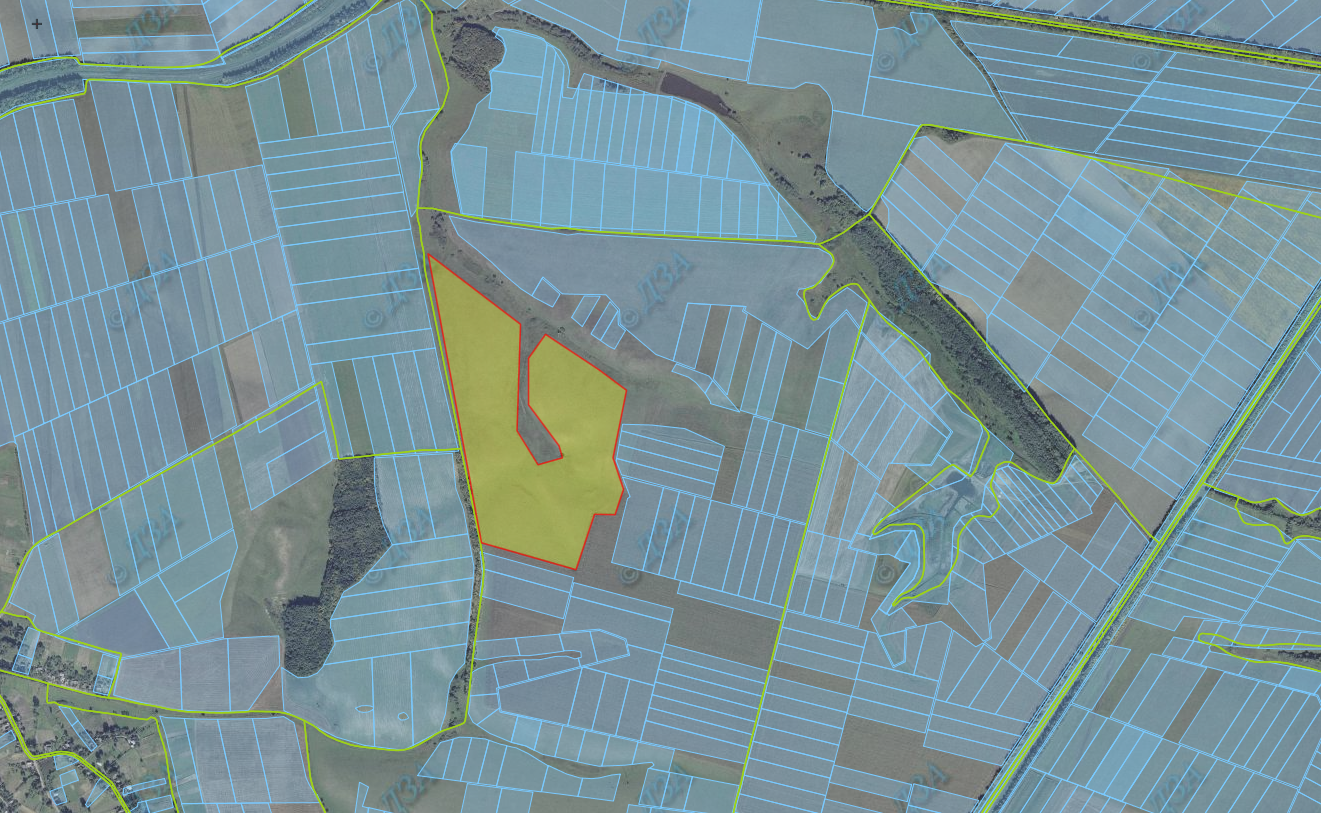 Площа - 31,0000 га.	Кадастрові номери -  6822787200:04:010Цільове призначення - для ведення особистого селянського господарства, для ведення садівництва	Умовні позначення:зарезервована земельна ділянкаВідстань до районного центру –Відстань до населеного пункту –Митинецька сільська рада Красилівського району Хмельницької області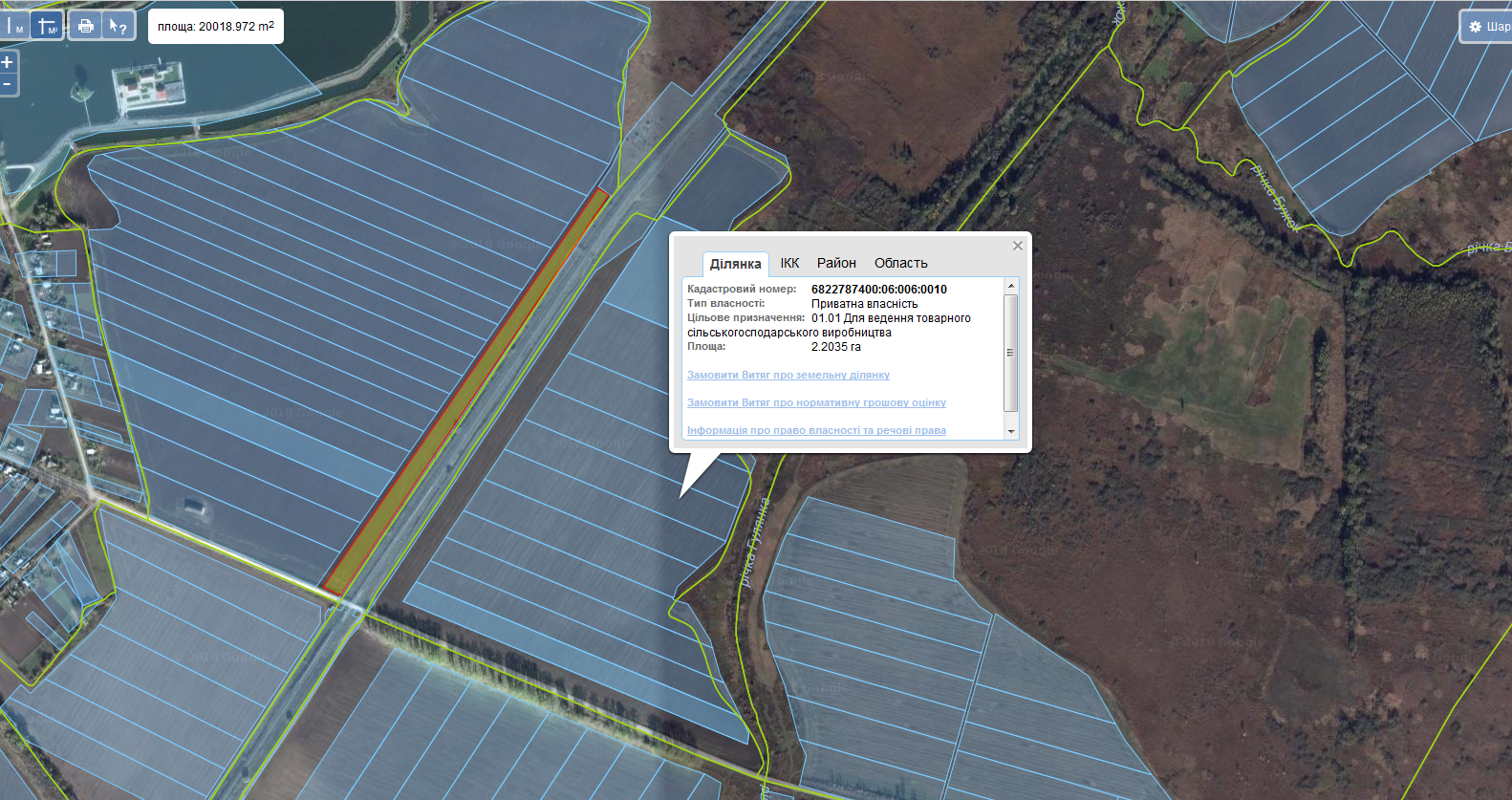 Площа - 2,0000 га.		Кадастрові номери 6822787400:06:003Цільове призначення - для ведення особистого  селянського господарства, для ведення садівництва	 Умовні позначення:зарезервована земельна ділянкаВідстань до районного центру –Відстань до населеного пункту - Митинецька сільська рада Красилівського району Хмельницької області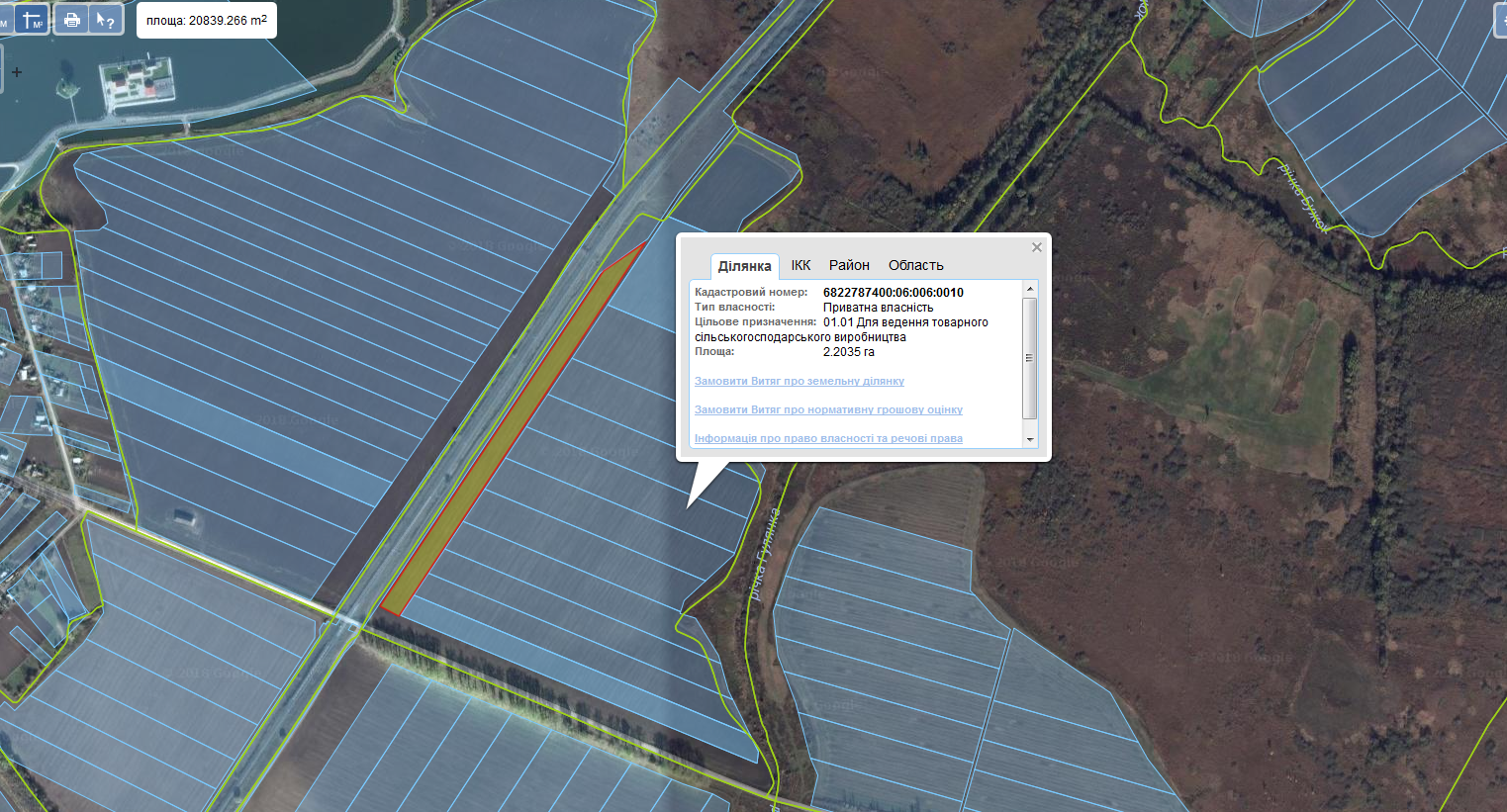 Площа - 2,0000 га.		Кадастрові номери 6822787400:06:006Цільове призначення - для ведення особистого  селянського господарства, для ведення садівництваУмовні позначення:зарезервована земельна ділянкаВідстань до районного центру –Відстань до населеного пункту - Яворовецька сільська рада Красилівського району Хмельницької області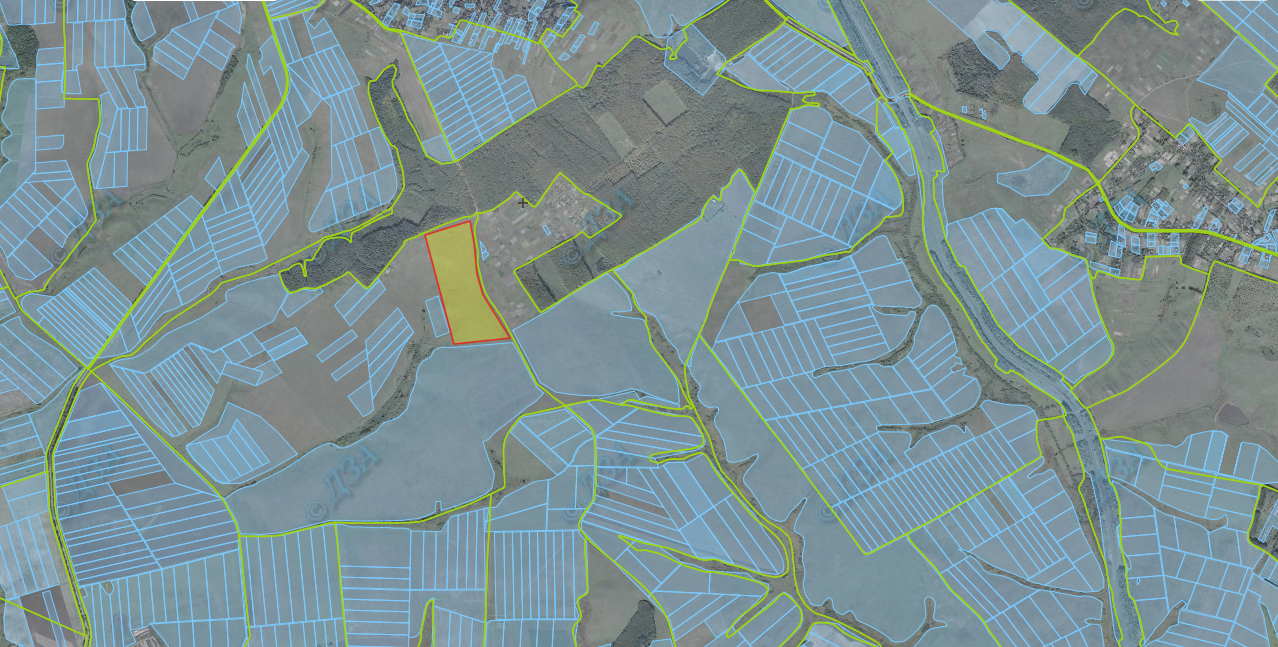 Площа- 20,0000 га.		Кадастрові номери 6822789800:07:003Цільове призначення - для ведення особистого селянського господарства, для ведення садівництва		Умовні позначення: зарезервована земельна ділянкаВідстань до районного центру –Відстань до населеного пункту - 